ZARZĄDZENIE NR 15 / 2024NADLEŚNICZEGO NADLEŚNICTWA KIELCE z dnia   28  lutego 2024 r.       zmieniające  Zarządzenie nr 29/2022 Nadleśniczego Nadleśnictwa Kielcez dnia  01 września 2022 r. , Zarządzenie nr 33/2022 z dnia 10 października 2022 r.,Zarządzenie 32/2023 z dnia 04 października 2023 r. oraz Zarządzenie nr 42/2023 z dnia 08.12.2023 r.w sprawie ustalenia Regulaminu Organizacyjnego Nadleśnictwa KielceZnak spr.: NK.012.2.2024Na podstawie art. 35 ust.1. pkt 3 ustawy z dnia 28 września 1991 roku o lasach (tekst jednolity: DZ.U. z 2023 r., poz. 1356),  § 22  ust. 3  w związku z § 25 ust. 3 Statutu Państwowego Gospodarstwa Leśnego Lasy Państwowe stanowiącego załącznik do Zarządzenia Nr 50 Ministra  Ochrony Środowiska, Zasobów Naturalnych i Leśnictwa z dnia  18 maja 1994 r.
w sprawie nadania Statutu Państwowemu Gospodarstwu  Leśnemu Lasy Państwowe oraz Zarządzenia nr 90  Dyrektora Generalnego Lasów Państwowych z dnia 12 grudnia 2012 r. 
w sprawie ramowego regulaminu organizacyjnego Nadleśnictwa, znak: EO-014-24/2012  
z póź. zm. zarządzam, co następuje: § 1W Regulaminie organizacyjnym Nadleśnictwa Kielce stanowiącym załącznik do Zarządzenia Nadleśniczego Nadleśnictwa Kielce  nr 29/2022 z dnia 01 września 2023 r. wprowadza się następujące zmiany:1. zmienia się Załącznik nr 1 do Regulaminu Organizacyjnego Nadleśnictwa Kielce tj. Schemat Organizacyjny Nadleśnictwa Kielce2. zmienia się  Załącznik nr 2 do Regulaminu Organizacyjnego Nadleśnictwa Kielce tj. wykaz etatów w poszczególnych komórkach organizacyjnych – zgodnie z treścią przyjętą w Zarządzeniu.3. zmienia się  Załącznik nr 4 do Regulaminu Organizacyjnego Nadleśnictwa Kielce tj. wykaz osób uprawnionych do stosowania funkcji „ GLOBAL” – zgodnie z treścią przyjętą w Zarządzeniu, 4. W Rozdziale I - Postanowienia ogólne w  § 2  Regulaminu wykreśla się pkt 7 i pkt 8 , a dopisuje się  pkt.” Ilekroć w Regulaminie jest mowa o: Zastępcy Nadleśniczego – należy przez to rozumieć Zastępcę Nadleśniczego Nadleśnictwa Kielce.5. W Rozdziale II - Organizacja wewnętrzna w § 5 ust. 1 wykreśla się pkt 1 i pkt 2, a dodaje się pkt „ dział gospodarki leśnej (ZG) kierowany przez Zastępcę Nadleśniczego (Z)”.6. W Rozdziale II - Organizacja wewnętrzna w § 9 ust. 1 wykreśla się pkt 1 i pkt 2, a dodaje się pkt „ Zastępca Nadleśniczego (Z) ”.7. W Rozdziale II - Organizacja wewnętrzna  § 9 ust. 3 otrzymuje brzmienie „Leśniczy w zakresie zagospodarowania, lasu, użytkowania lasu i marketingu podlega bezpośrednio Zastępcy Nadleśniczego (Z). Leśniczym podlegają podleśniczowie”.7. W Rozdziale IV -  Zakres zadań komórek organizacyjnych oraz stanowisk kierowania poszczególnymi komórkami  §12  ust. 1 otrzymuje brzmienie „ Dział Gospodarki Leśnej (ZG) – kierowany przez Zastępcę Nadleśniczego (Z)”.8. 7. W Rozdziale IV -  Zakres zadań komórek organizacyjnych oraz stanowisk kierowania poszczególnymi komórkami  § 12 ust. 2 i ust. 3  wykreśla się w całości, a dodaje się  ust  o  brzmieniu:Do zadań działu  dotyczącego zagospodarowania lasu, użytkowania lasu i marketingu  należy: prowadzenie całokształtu spraw stanu posiadania oraz ewidencji gruntów oraz spraw udostępniania lasu w tym: prowadzenie rejestru gruntów i rejestru kategorii użytkowania wg obrębów leśnych,aktualizacja ewidencji stanu posiadania i zasobów leśnych,nabywanie gruntów prowadzenie spraw związanych z dzierżawą gruntów leśnych, najmem,       wymianą, przekazaniem i sprzedażą na podstawie art. 38 ustawy,prowadzenie całokształtu spraw z zakresu deputatów rolnych i dzierżaw gruntów rolnych,przygotowanie wniosków dotyczących zmiany kategorii użytkowania gruntów,przygotowanie materiałów i wniosków do projektów w sprawach zmian 
w planach zagospodarowania przestrzennego, przygotowanie danych dot. powierzchni, dla potrzeb ustalenia podatku leśnego, rolnego i od nieruchomości,prowadzenie całokształtu spraw w zakresie hodowli lasu, zadrzewień, nasiennictwa i selekcji w tym:opracowywanie szczegółowych planów,analiza wykonania zadań w danym roku gospodarczym oraz do planu      ustalonego na 10-lecie w planie urządzenia lasu, przygotowanie corocznego zapotrzebowania Nadleśnictwa na materiał sadzeniowy, opracowanie planów zalesień dla gruntów niebędących własnością Skarbu Państwa w ramach PROW,prowadzenie spraw związanych z ochroną lasu z wyłączeniem ochrony przeciwpożarowej, ochrony przyrody, zagospodarowania turystycznego, łowiectwa, działalności ubocznej i dodatkowej, gospodarki łąkowo- rolnej w tym:  opracowanie wniosków gospodarczych na podstawie PUL i analiza        ich wykonania,prognozowanie występowania i zwalczanie szkodników we współpracy z Zespołem Ochrony Lasu (ZOL),  prowadzenie dokumentacji dotyczącej planów zalesień w ramach Programu      Rozwoju Obszarów Wiejskich (PROW),prowadzenie całokształtu zadań dotyczących programu Natura 2000,prowadzenie merytoryczne spraw z zakresu funkcjonowania Leśnej Mapy Numerycznej – wg przydzielonych kompetencji, przygotowanie materiałów z zakresu zagospodarowania lasu (opis przedmiotu zamówienia, wyliczenie wartości zamówienia) do postępowań o udzielenie zamówienia publicznego na usługi leśne, zgodnie z wymogami ustawy Prawo zamówień publicznych,sprawowanie kontroli wewnętrznej, zgodnie z obowiązującym regulaminem kontroli wewnętrznej,   sporządzanie planów zagospodarowania turystycznego na podstawie materiałów zebranych od leśniczych oraz istniejących potrzeb, prowadzenie ewidencji urządzeń turystycznych, organizowanie i branie udziału w pracach związanych z wykonaniem nowych obiektów turystycznych oraz przeglądem stanu technicznego, remontem i konserwacją istniejących, sprawdzanie dokumentów pod względem merytorycznym oraz sporządzanie sprawozdań i meldunków,    13)    opracowywanie  wniosków i przygotowanie dokumentacji dot. pozyskiwania    środków finansowych na  realizację zadań nadleśnictwa z funduszy              zewnętrznych,14) prowadzenie spraw związanych z użytkowaniem, urządzaniem lasu, marketingiem oraz sprzedażą surowca drzewnego,15) opracowanie szczegółowych planów gospodarczych z zakresu gospodarki drewnem, na podstawie materiałów przygotowanych przez leśniczych,16) koordynowanie i nadzorowanie prawidłowej realizacji cięć rębnych i przedrębnych, ustalenie metod i zasad wykonawstwa cięć,17) bieżąca analiza wykonania planów gospodarczych w poszczególnych leśnictwach i w obrębach,18) współpraca z leśniczymi w zakresie sporządzania szacunków brakarskich zgodnie z ustalonym etatem i rozmiarem cięć,19) sporządzanie szczegółowego planu cięć,20) opracowanie rocznych planów sprzedaży drewna,21).realizacja sprzedaży drewna do odbiorców,22) prowadzenie całokształtu spraw związanych ze sprzedażą drewna zgodnie z przepisami obowiązującymi w PGL LP,  23) prowadzenie zagadnień związanych z utrzymaniem spójności, funkcjonalności i bezpieczeństwa SILP, portali internetowych ze szczególnym uwzględnieniem aplikacji z zakresu sprzedaży surowca drzewnego,24) współpraca z kołami łowieckimi w zakresie sporządzania, realizacji planów i zagospodarowania obwodów łowieckich.   25) wykonywanie zadań związanych z administrowaniem SILP tj. prowadzenie i nadzorowanie całokształtu zagadnień  związanych z utrzymaniem spójności funkcjonalności i bezpieczeństwa SILP, z obsługa systemu informatycznego Nadleśnictwa i urządzeń peryferyjnych  oraz internetowych portali – wg przydzielonych kompetencji. Zakres zadań administratora określają odrębne uregulowania.9. W Rozdziale IV -  Zakres zadań komórek organizacyjnych oraz stanowisk kierowania poszczególnymi komórkami  § 13   wykreśla się w całości, a dodaje się  ust  o  brzmieniu:Zastępca Nadleśniczego (Z) – odpowiada za całokształt działalności Nadleśnictwa z zakresu zagospodarowania lasu. Kieruje działem zagospodarowania, użytkowania lasu , marketingiem i pracą leśniczych obejmującą zadania z zagospodarowania, użytkowania lasu i marketingu. Do zadań Zastępcy Nadleśniczego  należy:   nadzór nad prowadzeniem ewidencji stanu posiadania, ewidencji lasów i gruntów oraz ich udostępniania i gromadzeniem dokumentacji w tym zakresie,   uczestniczenie we wszystkich etapach tworzenia planów zagospodarowania przestrzennego w zakresie dotyczącym gruntów w zasięgu terytorialnym Nadleśnictwa,   nadzorowanie całokształtu zagadnień związanych z najmem, dzierżawą i przekazywaniem w użytkowanie lasów i gruntów, z wyłączeniem związanych z budowlanymi,  nadzór nad utrzymaniem prawidłowego stanu sanitarnego i zdrowotnego lasu, w tym prognozowanie zagrożeń, organizowania działań profilaktycznych zwalczania szkodników we współpracy z ZOL,   nadzorowanie realizację Planu Urządzania Lasu oraz uczestniczenie w planowaniu urządzeniowym,   nadzorowanie całości spraw z zakresu selekcji i nasiennictwa leśnego,  przygotowywanie materiałów niezbędnych do opracowania rocznych planów gospodarczych w zagospodarowania lasu w oparciu o dziesięcioletni plan urządzeniowy Nadleśnictwa,  organizowanie wykonawstwa prac związanych z hodowlą lasu, ochrona lasu, zadrzewieniami oraz powiększaniem zasobów leśnych, Przygotowanie materiałów (opis przedmiotu zamówienia, wyliczenie wartości zamówienia) do postępowań o udzielenie zamówienia publicznego na usługi leśne w zakresie zagospodarowania lasu,      współpraca w zakresie ochrony przeciwpożarowej z pracownikiem działu administracyjno-gospodarczego prowadzącym te zadania,nadzorowanie całokształtu zagadnień związanych z Certyfikacją PEFC,prowadzenie i nadzorowanie w zakresie swojego działania zagadnień związanych z utrzymaniem spójności, funkcjonalności i bezpieczeństwa SILP oraz SIP z obsługą systemu informatycznego i urządzeń peryferyjnych,prowadzenie funkcjonalnej kontroli pracy leśnictw oraz sprawowanie kontroli wewnętrznej zgodnie z obowiązującym regulaminem kontroli wewnętrznej Nadleśnictwa Kielce,współpraca ze Strażą Leśną i innymi pracownikami Służby Leśnej w zakresie ochrony majątku Skarbu Państwa, ochrony lasów przed szkodnictwem i zwalczania szkodnictwa leśnego,obsługa aplikacji dotyczącej zamówień publicznych w zakresie usług leśnych, odpowiada za prawidłowość wprowadzonych danych do SILP w ramach powierzonych mu obowiązków, w tym za prawidłowe ich ewidencjonowanie,osobiście i przy udziale pracowników działu sprawuje kontrole funkcjonalną oraz kontrolę wewnętrzną w zakresie określonym w Regulaminie kontroli wewnętrznej Nadleśnictwa Kielce,prowadzenie w aplikacji SILPweb, dotyczącej obsługi wybranych procesów kadrowych, tj. module „Absencje i delegacje”,nadzoruje administrowanie SILP,udostępnia informację o środowisku, nadzorowanie i monitorowanie całokształtu zagadnień związanych ze sprzedażą drewna, nadzorowanie realizacji Planu Urządzania Lasu oraz udział w planowaniu urządzeniowym, nadzór nad zapewnieniem racjonalnego użytkowania lasu i dbałość o prawidłowe wykorzystanie surowca drzewnego, realizacja sprzedaży drewna, prowadzenie i nadzorowanie w zakresie swojego działania zagadnień  dot. internetowych portali ze szczególnym uwzględnieniem aplikacji z zakresu sprzedaży surowca drzewnego,nadzoruje realizację zadań dotyczących zamówień publicznych w zakresie przygotowania materiałów dla potrzeb przetargów na usługi leśne 
i przetargów na surowiec drzewny,przygotowywanie materiałów niezbędnych do opracowania rocznych planów Nadleśnictwa w zakresie użytkowania lasu w oparciu o dziesięcioletni plan urządzeniowy Nadleśnictwa,prowadzenie zagadnień związanych z brakarstwem, w tym obsługa programu ACER, współpraca   z kołami łowieckimi w zakresie gospodarki łowieckiej.10. .W Rozdziale V – Zasady Funkcjonowania Nadleśnictwa  w  § 24   Regulaminu  zmienia się ust. 1 , który otrzymuje brzmienie „ Nadleśniczego , w czasie jego nieobecności, zastępuje Zastępca Nadleśniczego. Zakres zastępstwa obejmuje wszystkie zadania i kompetencje Nadleśniczego. W przypadku jednoczesnej nieobecności Nadleśniczego i jego Zastępcy – Nadleśniczego zastępuje inny wyznaczony przez niego pracownik. Nadleśniczy określa temu pracownikowi zakres obowiązków i uprawnień na czas zastępstwa”.11. W Rozdziale V – Zasady Funkcjonowania Nadleśnictwa  w  § 24   Regulaminu  zmienia się ust. 2 , który otrzymuje brzmienie „ Zastępcę Nadleśniczego, podczas jego nieobecności zastępuje Nadleśniczy lub wyznaczony przez Nadleśniczego pracownik”.§ 2.Pozostałe zapisy Regulaminu organizacyjnego  pozostają bez zmian. § 3.Zarządzenie wraz z załącznikami wchodzi w życie z dniem podpisania.  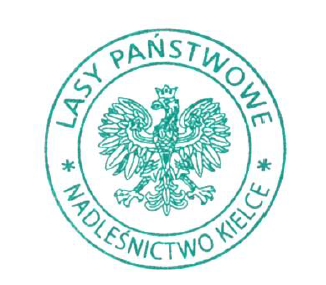 NADLEŚNICZY NADLEŚNICTWA KIELCERobert Płaski 